ADICHUNCHANAGIRI UNIVERSITY18EC34Third Semester BE Degree Examination January 2020(CBCS Scheme)Time: 3 Hours                        						Max Marks: 100 MarksSub: Digital ElectronicsInstructions: 	1. Answer five full questions.2. Choose one full question from each module.3. Your answer should be specific to the questions asked.4. Write the same question numbers as they appear in this question paper.5. Write Legibly.Module -1Module -2Module -3Module -4Module -51a Define the following(i) Combinational logic (ii) Cannonical SOP (iii) Cannonical POS (iv) Incompletely specified functions4MbObtain minimal expression using k-map for the following incompletely specified functionF(a,b,c,d)=m(0,1,4,6,7,9,15)+d(3,5,11,13) and draw the logic diagram using basic gates.8McDesign a combinational logic circuit which takes two, 2-bit binary numbers as its input and generates an output equal to 1, when the sum of the two number is odd. 8MOrOrOrOr2aSimplify the given Boolean Function using Quine-Mcluskey methodY=M(0,6,7,8,9,13)+dc(5,15)10MbIdentify all prime implicants and essential prime implicants of the following function using k-map i) f(a,b,c,d)=m(6,7,9,10,13)+dc(1,4,5,11,15)ii) f(a,b,c,d)=M(1,2,3,4,9,10)+dc(0,14,15)10M3aImplement the following functions using 3:8 decoder(IC-74138) i) f1(a,b,c,d) = πM(2,4,5,7,9,10,13,14)ii) f2(a,b,c,d) = Σm(1,3,5,8,12,14,15)10MbWhat is Magnitude Comparator? Design 2 bit Comparator by writing Truth table, Expression and logic diagram.10MOrOrOrOr4aDesign 16:1 multiplexer using 8:1 multiplexer.6MbDesign a keypad interface to a digital system using ten line BCD encoder(74147).6McExplain 4bit Carry look ahead Adder with neat diagram and relevant expressions.8M5aExplain the Operation of a Switch debouncer built using SR latch with the help of circuits and waveforms.8MbExplain MS JK flip-flop with the help of circuit diagram and waveforms.8McExplain the working Principle of 2 bit Ripple Binary Counter using the Edge Triggered JK Flip-flop. Also draw the Timing Diagram.4MOrOrOrOr6aExplain Positive Edge Triggered D Flip-flop with the help of circuit diagram and waveforms.8MbDescribe the working of Universal Shift Register with the help of register operation and mode control table.8McObtain the Characteristic Equations for the following Flip-flops (i) JK (ii) D4M7aDesign a Synchronous Mod-6 counter usingSR flip-flop.10MbAnalyze the following sequential circuit shown in Fig below and obtaini) Flip-flop input andoutputequation	ii) Transitionequationiii)Transitiontable	iv)State table	v) Draw thestatediagram 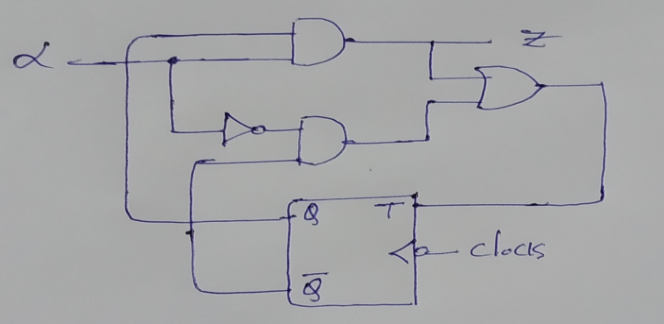 10MOrOrOrOr8aExplain Mealy and Moore models of clocked synchronous sequential circuits with necessaryblockdiagrams.10MbDesign a synchronous counter using JK flip flop to count the following sequence 7,4,3,1,6,0,7…..10M9aExplain the architecture of Field programmable gate array.10MbImplement i) Parallel adder with accumulator using CPLD                  ii) Shift register using FPGA.10MOrOrOrOr10aDesign sequential circuits using ROM’s and PLA’s10MbExplain the concept of programmable logic array’s with suitable examples.10M